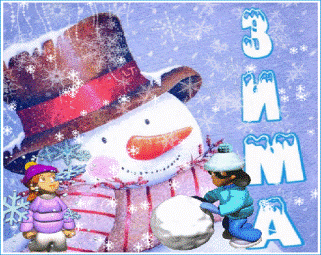 Приложение № 1      к приказу №_____от _________План работы гимназии на зимних каникулах 2019Зам. директора по ВР                          И.А. ПасевичДатаВремяМероприятияОтветственные 27.12.10.00-13.00КиномаксДудник О.А.27.1211.00Посещение театра драмы «Конёк горбунок» 2 А, 2Б, 2В,4А,Классные руководители27.12.1910.0011.00Спортивные соревнования «Весёлые старты» для 3 классов Будлянский В.В.28.1212.00Кулинарный Мастер-класс «Пандок»Коминова Е.В.29.1210.00-13.30Секция волейбола (федерация)Сурцева С.С.30.1209.00-11.00Секция «Стрелковое дело»Мазепин Ю.А.03.01.12.00-14.00Секция волейбола (федерация)Сурцева С.С.04.01.12.00-14.00Секция волейбола (федерация)Сурцева С.С.05.0112.00-14.00Секция волейбола (федерация)Сурцева С.С.09.0109.00Экологическийквест по экологии «Как мы можем сохранить природу»Лукинова Н.И.09.01.11.30-13.0018.0019.30Секция настольного теннисаПлачковская А.А.09.0112.00-15.30Секция волейбола (федерация)Сурцева С.С.09.0112.00-14.00Секция волейболаАлиев Р.Н.10.0111.30-13.00Секция настольного теннисаПлачковская А.А.10.01.12.00-14.00Секция баскетболаНикитенко В.А.10.0112.00-15.30Секция волейбола (федерация)Сурцева С.С.11.0112.00-15.30Секция волейбола (федерация)Сурцева С.С.